Appendix 1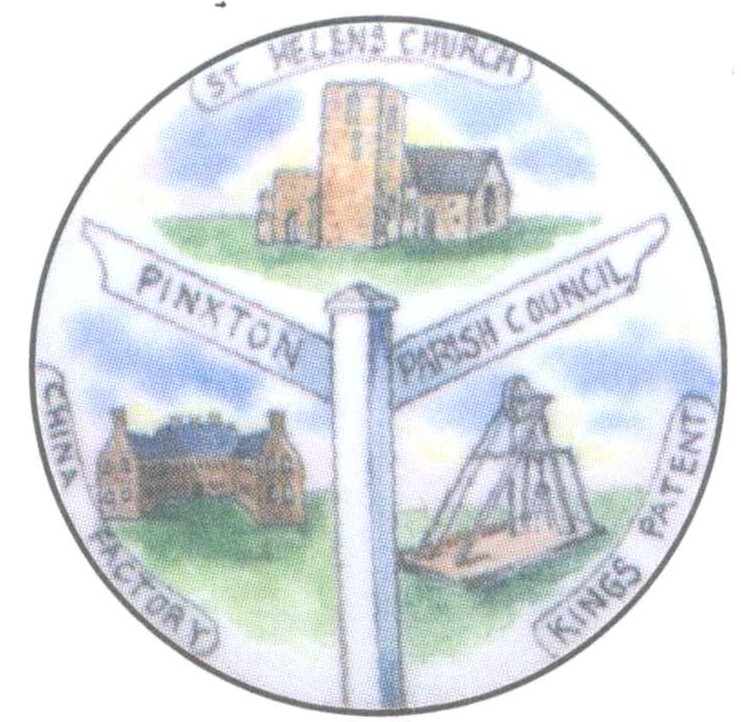 Minutes of the Pinxton Parish Council Meeting held on  15th November 2023 at 7pmPresent: Cllr M Hinman (Chairman)	Cllr B Marshall		Cllr R Street	Cllr C Drake-BrockmanCllr V Meredith		Cllr J Siddle 		Cllr A Slack	Cllr P Oldfield		Cllr D Palos			Cllr S Palos		Cllr L BrentnallL J Powell – Parish Clerk11 Members of PublicNo Police Representative 	Cllrs Siddle and D Palos advised that they were audio recording the meeting.23/070 Apologies for absence Apologies were received from Cllr Dooley who was on vacation.This apology was accepted.23/071 Declaration of Members Interest/Update of Register No interests were declared. 23/072 To receive and approve requests for dispensations from members on matters in which they have a Disclosable Pecuniary Interest.No dispensations were requested.23/073 To determine which items, if any, should be taken with the public excluded. It was agreed that agenda item 079.07 should be taken with the public excluded.23/074   Minutes   	The minutes of the Parish Council Meeting held on Wednesday 18th October 2023 were considered. The minutes had been distributed to members prior to the meeting.RESOLVED (unanimous) The minutes of the Parish Council Meeting held on 18th Octoberbe adopted.23/075 Updates on matters arising from the minutes (for information only)There were no matters arising from the minutes.23/076 Public Speaking 076.1 Parishioner MattersIt was confirmed that Cllr Dooley had taken the matter of flooding to Bolsover DC.Severn Trent had been contacted and a reply is awaited.Severn Trent are being chased, a drainage plan is being sought.The Parish Council will start a file so all correspondence is recorded.It was agreed to set up a committee of councillors and residents from the worst afflicted areas and make flooding a regular agenda item.Resolved (unanimous) the committee be made up of the Chairman, vice-Chairman and two residents.076.2 Police MattersNo Police Representative present and no report had been submitted.076.3 Reports from Council Representatives on Outside BodiesThe Clerk reported that while attending the Parish Liaison meeting she was elected as the Bolsover District Councils representative on the Safer Neighbourhood Partnership.076.4 Reports from District and County Councillor Representatives on matters of direct relevance to Pinxton Parishioners Cllr Dooley reported had sent a written report:There had been five lettings in Pinxton in the past 3 months and there is 1469 active applications on the waiting list.The homeless males living in the caravan have been given the choice of supported living.The flooding in the village update: sandbags provided, bulky waste collected, and street clean up. Door to door visits, furniture gone in to storage and some people have gone in to temporary accommodation.There will be 100% council tax discount for 3 months for those badly affected and a Community Recovery Grant up to £500.Businesses will receive a Business Recovery Grant of up to £2500 to help them return to to business as usual, also 100% rate relief for a minimum of 3 months.There will be a Property Flood Resilience Repair Grant of £50k to help make homes more resilient to any future flooding.Cllr Dooley has been reporting unsightly gardens which the District Council has been clearing.Cllr Dooley had also sent a letter in to the Parish Council regarding the Remembrance services. She gave her thanks to the Clerk and Assistant Clerk for their organisation on 11 November at the memorial across from the village hall.Cllr Dooley thought the Remembrance service at the Church on 12 November went well apart from the wreath laying. She said the Parish Council should be the first to lay the wreath but this year no respect was shown for the Parish Council.Cllr Siddle advised that he would respond to the letter.Cllr J Siddle (DCC) Nothing to report.23/077  Presentation from Ellie FesseyEllie, from Sing Along with Ellie, the Dementia Awareness group explained her plans for next year. The Dementia Awareness Day will be in the village hall on Saturday 25th May, day & evening and Ellie is requesting a contribution to this as per last year. The Chairman advised that he would be happy to give a grant of £500 from his District Councillor fund. Ellie to write a formal grant request.23/078    Planning ApplicationsThe latest planning applications and decisions had been distributed to members prior to the meeting. The planning applications were noted.23/079   Parish Council – Items for Decision/Action079.01 SNAP Consideration was given to the email from Vicky Jones from SNAP in relation to the parish council working in partnership with them.RESOLVED (unanimous) Invite Vicky Jones to a council meeting.079.02 Macmillan Nurses DonationConsideration was given to making a donation to Macmillan Nurses, as in previous years.RESOLVED (unanimous) to award a donation of £1000.079.03 FloodingAt the request of Cllrs D & S Palos, until the drain and sewage system is upgraded, to eliminate the cause of the flooding issues on Alexander and York Terrace, and Wharf Road etc. the parish council opposes any new planning application that will increase surface water, and sewage entering those systems in Pinxton.A lengthy discussion ensued as to this matter.Bolsover DC is to impose on developments a Community Infrastructure Levy.RESOLVED (unanimous) keep this as a reason to object to certain planning applications.079.04 Staff Xmas GiftsConsideration was given to giving the staff a Christmas gift. Last year it was a small hamper.RESOLVED (unanimous) all staff to receive a hamper to the value of £40, these to be made by the Clerk.079.05 FootpathsNothing to report on footpaths.079.06 SpeedwatchCllrs D Palos & S Palos reported that due to lack of interest from the public, Speedwatch was not going anywhere so will not be continuing.Three static cameras had been voted on so Cllrs S Palos, D Palos and J Siddle will liaise on this.079.07 SalariesThis agenda item had been moved to confidential.23/080 FinancesThe financial matters for October were considered:Income and Expenditure Details for October 2023 	Statement of Parish Council Investment.Bank Statement for both accounts.Bank ReconciliationRESOLVED (unanimous) the above finances were approved.23/081 Clerks ReportThe Clerk’s report was received and noted.23/082 Correspondence Received     The correspondence was noted.The Clerk reported that the tractor was continually needing repair and so maybe it would be cost effective to purchase a new one. Cllr Street to look into this.23/083 Date of the next Parish Council meeting – 20th December 2023 7pm in the Village Hall, 3 Kirkstead Road, Pinxton, NG16 6NAThe public was excluded in order for the council to discuss agenda item 079.07Meeting closed 8.23pmSigned Chairman…………………………………………………………………. (Cllr Hinman)